СОВЕТ ПО ПРОФЕССИОНАЛЬНЫМ КВАЛИФИКАЦИЯМФИНАНСОВОГО РЫНКАПРОТОКОЛ заседания рабочей группы по разработке предложений по отмене устаревших квалификационных требований (в том числе из справочников ЕТКС и ЕКС) в связи с внедрением профессиональных стандартовДата проведения: 09 декабря 2021 г. Форма проведения: очно-заочнаяУчаствовали члены рабочей группы: 37 человекПовестка заседания рабочей группы по разработке предложений по отмене устаревших квалификационных требований (в том числе из справочников ЕТКС и ЕКС) в связи с внедрением профессиональных стандартов:Профессионально-общественное обсуждение проекта предложений по отмене квалификационных характеристик должностей «Начальник отдела маркетинга» и «Специалист по маркетингу» из ЕКС9 декабря 2021 года Совет по профессиональным квалификациям финансового рынка (СПКФР) в режиме вебинара провёл широкое профессионально-общественное обсуждение проекта предложений по отмене квалификационных характеристик должностей «Начальник отдела маркетинга» и «Специалист по маркетингу» из Квалификационного справочника должностей руководителей, специалистов и других служащих 4-е издание, дополненное (утв. постановлением Минтруда РФ от 21 августа 1998 г. N 37) (с изменениями и дополнениями) (далее - Квалификационный справочник).Фокус-группой по виду профессиональной деятельности «Организация и управление маркетинговой деятельностью» проведен сравнительный анализ квалификационных характеристик этих должностей («Должностные обязанности», «Должен знать» и «Требования к квалификации») из Квалификационного справочника (раздел I. Общеотраслевые квалификационные характеристики должностей работников, занятых на предприятиях, в учреждениях и организациях, подраздел 1. Должности руководителей и подраздел 2. Должности специалистов – соответственно), а также разделы 3.3. ОТФ «Управление маркетинговой деятельностью организации», 3.2. ОТФ «Разработка и реализация маркетинговых программ с использованием инструментов комплекса маркетинга» и 3.1. Обобщенная трудовая функция «Технология проведения маркетингового исследования с использованием инструментов комплекса маркетинга» профессионального стандарта «Маркетолог», утвержденного приказом Министерства труда и социальной защиты Российской Федерации от 4 июня 2018 года №366н.Был представлен проект предложений по отмене устаревших квалификационных требований из справочника ЕКС.В обсуждении приняли участие члены Рабочей группы СПКФР по разработке предложений по отмене устаревших квалификационных требований (в том числе из справочников ЕТКС и ЕКС) в связи с внедрением профессиональных стандартов, представители центров оценки квалификаций, образовательных организаций, организаций реального сектора экономики, участники общественного движения «ЩИТ РАБОТОДАТЕЛЯ».Обсуждение вела руководитель рабочей группы Жуковская И.Н. Были затронуты вопросы актуальности профессиональных стандартов и с теоретической, и с практической стороны и, в связи с этим, устаревшие нормы ЕКС; было обращено внимание участников на отсутствие в справочниках ЕКС ссылки на трудовые функции по должности, что противоречит требованиям трудового законодательства (статьи 56, 57, 195.1, 195.2, 195.3 Трудового Кодекса РФ); было указано на несоответствующую деятельность аудитора, как специалиста по оказанию бухгалтерских услуг, что противоречит в принципе данной деятельности; было принято во внимание отсутствие в ЕКС возможности видения роста по должности как по вертикали, так и по горизонтали; а также участники обратили внимание на отсутствие цифровых требований к должности, что не соответствует реалиям времени.  С большим и глубоким анализом выступили:Карпова Светлана Васильевна - Профессор департамента логистики и маркетинга Факультета экономики и бизнеса, ФГОБУ ВО «Финансовый университет при Правительстве Российской Федерации»Скоробогатых Ирина Ивановна-доктор экономических наук, профессор. Заведующая первой российской кафедрой маркетинга в Российском экономическом университете имени Г. В. Плеханова. (Кафедра маркетинга основана в 1989 г.) Заслуженный деятель высшего образования России. Главный редактор научно-практического журнала Маркетинг и маркетинговые исследования (издательский дом «Гребенников»), входит в список ВАК Минобрнауки России. Член экспертного совета ВАК по экономическим наукам. Член Гильдии Маркетологов. Эксперт и разработчик профессионального стандарта «Маркетолог» (специалист по маркетингу) (Утверждён Минтруда 2018 г.). Член Европейской Академии Маркетинга (EMAC), сертифицированный тьютор Института профессиональных маркетологов (CIM), Великобритания! Научный руководитель магистерских программ «Международный маркетинг» и «Бренд-менеджмент товаров и услуг класса «люкс» в РЭУ им Г. В. ПлехановаГригорьев Николай Иванович - член совета Гильдии маркетологов, Член наблюдательного Совета СРО Национальная ассоциация корпоративных директоров, Член Экспертного Совета Института Экономики РАН по корпоративному управлению, генеральный директор АНО ДПО Института социальных и этнокультурных исследований.Абаев Алан Лазаревич - заведующий кафедрой маркетинга и рекламы ИЭУП РГГУ, доктор экономических наук, доцент, руководитель ОП по направлениям «Менеджмент» (М.п. «Маркетинг»), «Реклама и связи с общественностью» (М.п. «Управление брендом в рекламе и связях с общественностью»), член Совета Гильдии маркетологов, руководитель цеха «Образование» Гильдии, председатель Комиссии АКАР по профессионально-общественной аккредитации, эксперт Комиссии ФАНО России по оценке результативности деятельности научных организаций, по референтной группе 34 - «Экономические науки, экономическая география».Южалин Александр Олегович – представитель ООО «СуперДжоб», юрист-эксперт в области трудового законодаььельстваВ обмене мнениями приняли участие 37 представителей отраслевых сообществ.1.Якунина Марина Алексеевна - директор МАУ ДО ДШИ Тербунского муниципального района Липецкой области2.Помогаев Алексей Вячеславович, лицей 533 Санкт-Петербург3.Березин Игорь Станиславович - президент НП "Гильдия Маркетологов"4. Каленская Наталья Валерьевна, заведующая кафедрой маркетинга, д.э.н, профессор 5.Юлдашева Оксана Урняковна, заведующий кафедрой маркетинга СПбГЭУ6.Конарева Яна Байрамовна, Контрольно-счетная палата муниципального образования город Новороссийск.7.Краюшкина Марина Викторовна, АНО ПО "Университетский колледж", Москва, эксперт НОК8.Ушакова Инна Николаевна, специалист по кадрам Государственное областное бюджетное профессиональное образовательное учреждение "Грязинский технический колледж" (ГОБПОУ "ГТК")9.Рубцова Тамара Владимировна, директор МБУДО ДШИ станицы Старовеличковской МО Калининский район10.Ильясова Лилия Мажитовна, специалист по кадрам ГБУ ДО СО ОК ДЮСАШ «РиФ»11.Топтунова Екатерина Михайловна, начальник отдела кадров ООО "Спецрегионстрой"12. Лимонова Оксана Андреевна, Ответственный секретарь рабочей группы по отмене ЕКС/ЕТКС 13.Андронова Анастасия, Ведущий бухгалтер МКУ Централизованная бухгалтерия ИК ЧМР РТ в сфере культуры, молодежной политики и спорта14.Осипова Елена Николаевна, специалист по кадрам ТОГАПОУ "Тамбовский бизнес-колледж"15.Марьина Анастасия Сергеевна, специалист по кадровому делопроизводству, ГБПОУ РО "НПГК"16.Кудашина Ирина Валерьевна, начальник отдела кадров ГБУЗ "Перинатальный центр" 17.Гурова Жанна Александровна, ведущий специалист по управлению персоналом ООО "Тербунский гончар» и другие. Эксперты пришли к выводу, что структура описания квалификационной характеристики в профессиональном стандарте дана более подробно и отвечает современным требованиям бизнеса и рынка труда.В конце обсуждения было проведено голосование, по итогам которого из 37 участников: 37проголосовали – за, 0 – против и 0 – воздержались.Итоговые комплекты документов проекта будут направлены в рабочую группу Национального совета при Президенте Российской Федерации по профессиональным квалификациям и в Минтруд России.Вопросы, поставленные на голосование1. Предпосылки и ожидаемые результаты процесса перехода от квалификационных характеристик из справочников ЕТКС и ЕКС к профессиональным стандартам.Принять к сведению для дальнейшего голосования.2.Утвердить отмену квалификационных характеристик должностей «Начальник отдела маркетинга» и «Специалист по маркетингу» из Квалификационного справочника должностей руководителей, специалистов и других служащих 4-е издание, дополненное (утв. постановлением Минтруда РФ от 21 августа 1998 г. N 37) (с изменениями и дополнениями) (далее - Квалификационный справочник).и признать обязательно применяемым профессиональный стандарт Приказ Минтруда России от 04.06.2018 N 366н"Об утверждении профессионального стандарта "Маркетолог" (Зарегистрировано в Минюсте России 21.06.2018 N 51397)Принять к сведению для дальнейшего голосования.Руководитель рабочей группы                          И. Н. Жуковская 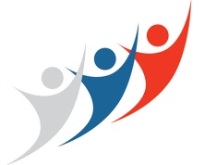 НАЦИОНАЛЬНЫЙ СОВЕТПРИ ПРЕЗИДЕНТЕ РОССИЙСКОЙ ФЕДЕРАЦИИПО ПРОФЕССИОНАЛЬНЫМ КВАЛИФИКАЦИЯМ